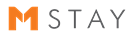 1. the Korean Society for Composite Materials Reservation Guide 2. Guest details3. Room rates*Breakfast: KRW 13,000 per person*V.A.T included4. Billing informationDate:               Name : .M-Stay Hotel Changwon+82-1522-6300 / +82-055-608-1500 / +82-055-608-1532mstaysm@naver.comPlease return this form via email.Reservation instruction*Please enter the type of room and bed, the date of check-in/out, and the number of rooms.*Rooms are served on first-come-first-served basis. You will get confirmation email once you send this reservation form.*Cancellation policy : No penalty for cancelling 3 days before the check-in.100% of the room rate is charged when cancelled on the day of check-in.Please return this no later than December 3th 2019.Name/Contact/HotelRoom TypeSpecial RateDate/Check inDate/Check outNo. of RoomsRemarksM-STAYHotelChangwonSuperior King (1Bed)KRW 80,000Breakfast is not included.M-STAYHotelChangwonDeluxe Room Twin (2Bed)KRW 100,000Breakfast is not included.M-STAYHotelChangwonBreakfastKRW 13,000Please fill in the card details for guaranteeing your reservationPlease fill in the card details for guaranteeing your reservationPlease fill in the card details for guaranteeing your reservationPlease fill in the card details for guaranteeing your reservationType (Visa/Master/etc)Cardholder’s nameCard No.Expiry date* The card information will be used only as a guarantee(hotel), and the actual payment will be made directly at check- in/out on the day of the event.* The card information will be used only as a guarantee(hotel), and the actual payment will be made directly at check- in/out on the day of the event.* The card information will be used only as a guarantee(hotel), and the actual payment will be made directly at check- in/out on the day of the event.* The card information will be used only as a guarantee(hotel), and the actual payment will be made directly at check- in/out on the day of the event.